СхемаРазмещения площадок накопления твердых коммунальных отходов на территории Белогорского сельского поселения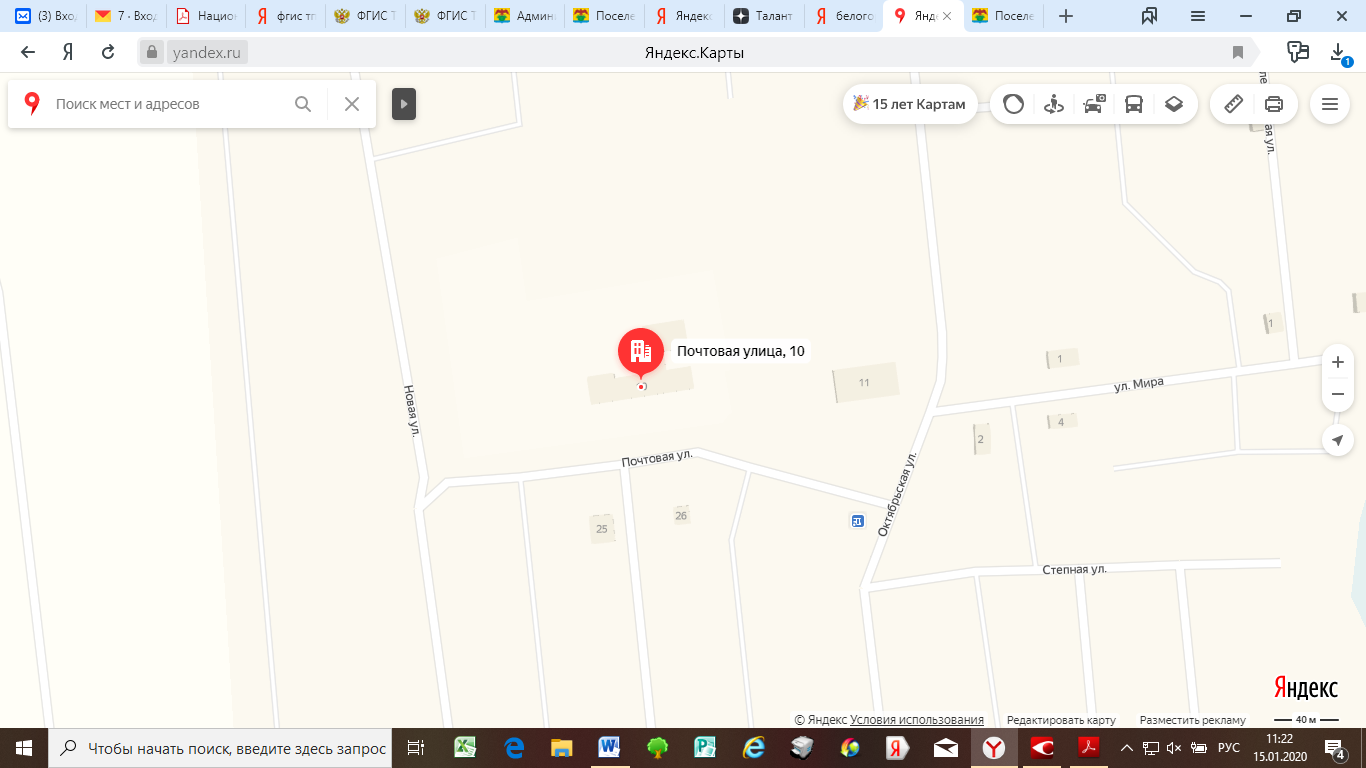 Ул. Почтовая 10, с. Госстанция, Белогорское сельское поселение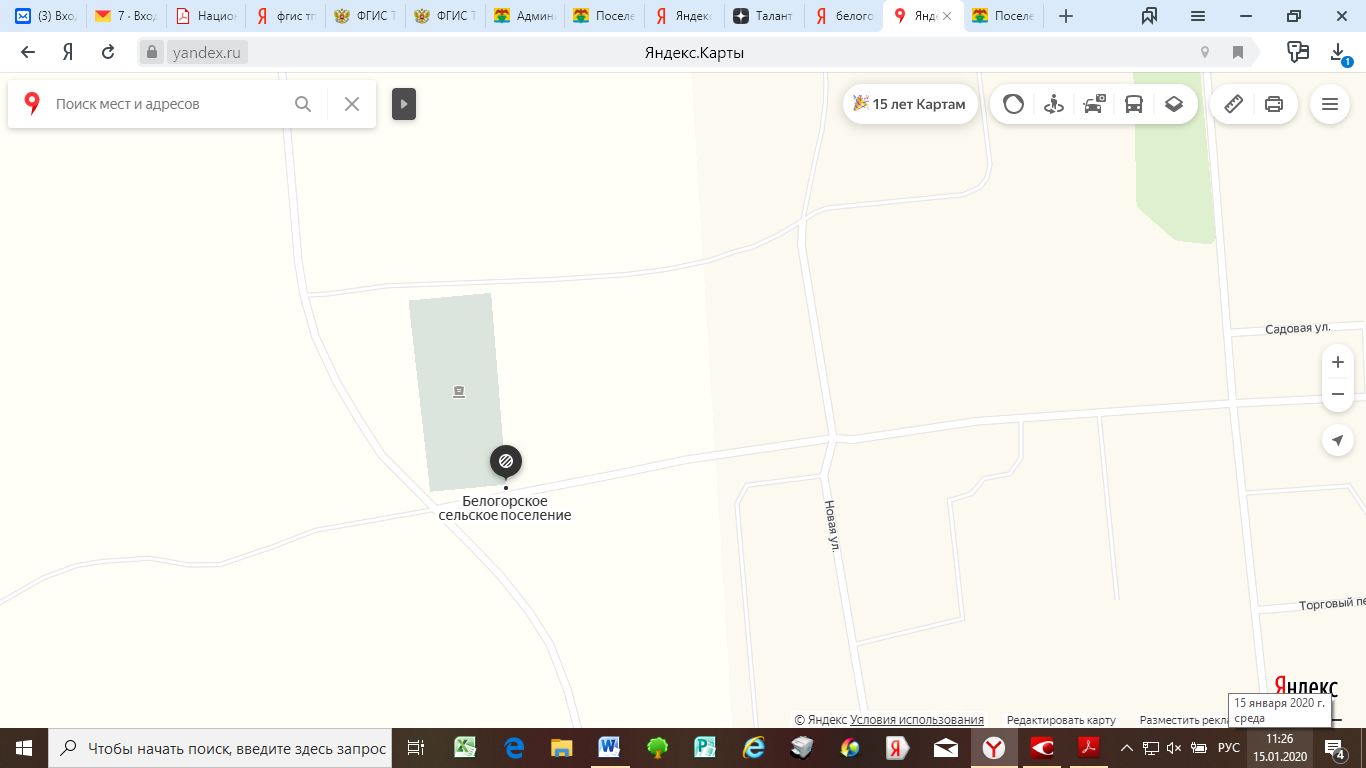 Адрес: 300м. на северо-запад от п.Госселекстанция Белогорского сельского поселения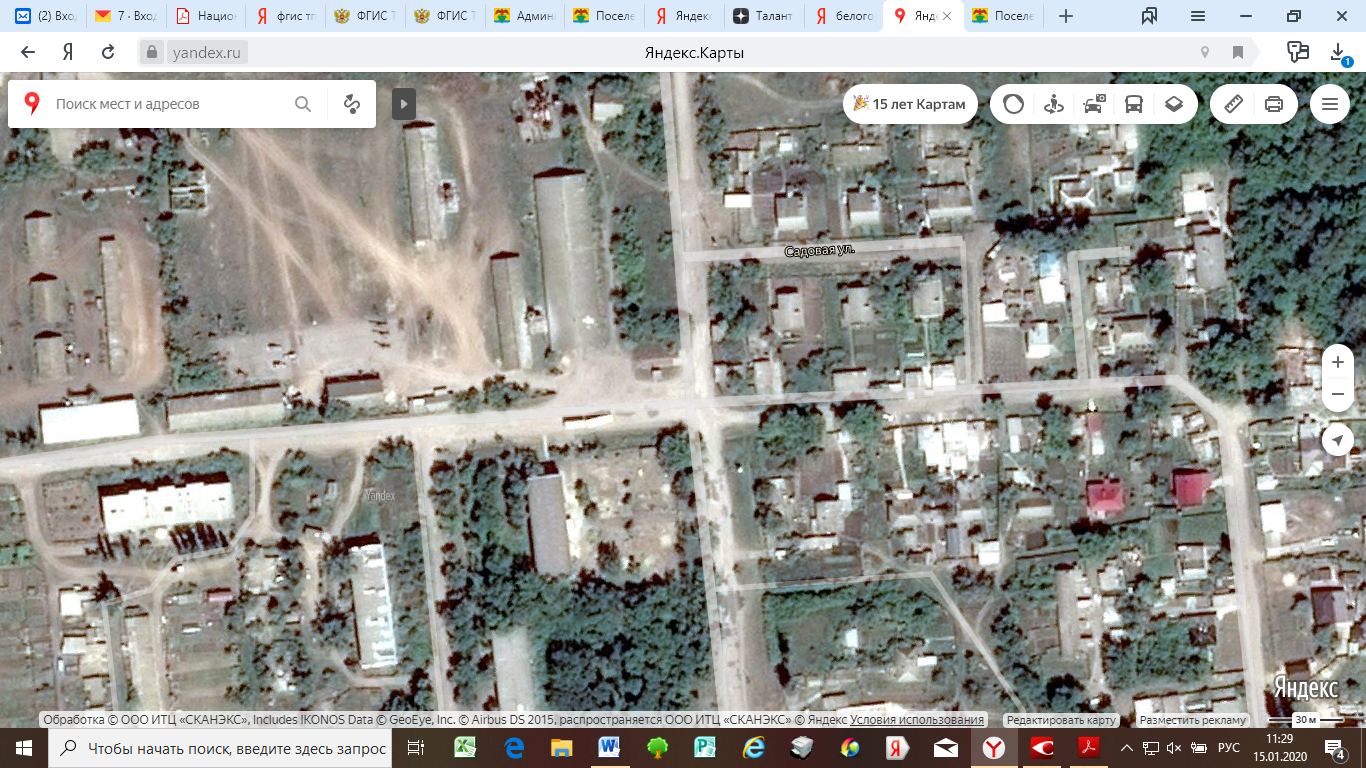 Адрес: п.Госселекстанция, ул.Почтовая 6 Белогорского сельского поселения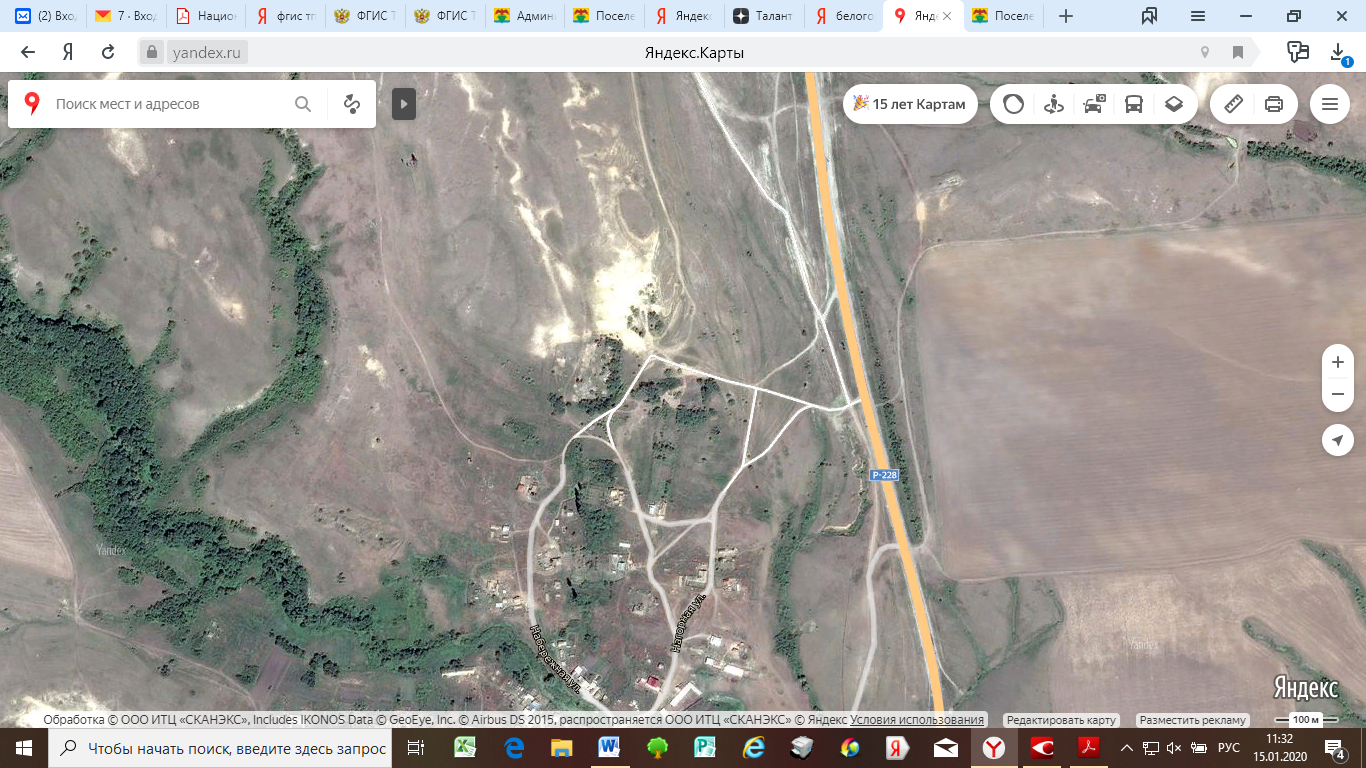 Адрес: 200м севернее  с. Белогорки Белогорского сельского поселенияРеестр мест (площадок) накопления твердых коммунальных отходовБелогорского сельского поселения Камышинского муниципального районаРеестр мест (площадок) накопления твердых коммунальных отходовБелогорского сельского поселения Камышинского муниципального районаРеестр мест (площадок) накопления твердых коммунальных отходовБелогорского сельского поселения Камышинского муниципального районаРеестр мест (площадок) накопления твердых коммунальных отходовБелогорского сельского поселения Камышинского муниципального районаРеестр мест (площадок) накопления твердых коммунальных отходовБелогорского сельского поселения Камышинского муниципального районаРеестр мест (площадок) накопления твердых коммунальных отходовБелогорского сельского поселения Камышинского муниципального района№ п/пданные о нахождении  мест (площадок)  накопления твердых коммунальных отходов (адрес и (или) географические координаты)данные о технических характеристиках мест (площадок) накопления твердых коммунальных отходов (сведения об используемом покрытии площадки, количестве размещенных и планируемых к размещению контейнеров и бункеров с указанием их объема)данные о технических характеристиках мест (площадок) накопления твердых коммунальных отходов (сведения об используемом покрытии площадки, количестве размещенных и планируемых к размещению контейнеров и бункеров с указанием их объема)данные о собственниках мест (площадок) накопления  твердых коммунальных отходов (для юридических лиц: полное наименование, основной государственный регистрационный номер записи в Едином государственном реестре, фактический адрес), (для ИП ФИО, основной государственный регистрационный номер записи в Едином государственном реестре индивидуальных предпринимателей, адрес регистрации по месту жительства); для физических лиц: ФИО, номер и дата выдачи паспорта, адрес регистрации по месту жительства, контактные данныеданные об источниках образования  твердых коммунальных отходов, которые складируются в местах (на площадках) накопления  твердых коммунальных отходов (сведения об одном или нескольких объектах капитального строительства образующие твердые коммунальные отходы)данные об источниках образования  твердых коммунальных отходов, которые складируются в местах (на площадках) накопления  твердых коммунальных отходов (сведения об одном или нескольких объектах капитального строительства образующие твердые коммунальные отходы)данные об источниках образования  твердых коммунальных отходов, которые складируются в местах (на площадках) накопления  твердых коммунальных отходов (сведения об одном или нескольких объектах капитального строительства образующие твердые коммунальные отходы)№ п/пданные о нахождении  мест (площадок)  накопления твердых коммунальных отходов (адрес и (или) географические координаты)данные о технических характеристиках мест (площадок) накопления твердых коммунальных отходов (сведения об используемом покрытии площадки, количестве размещенных и планируемых к размещению контейнеров и бункеров с указанием их объема)данные о технических характеристиках мест (площадок) накопления твердых коммунальных отходов (сведения об используемом покрытии площадки, количестве размещенных и планируемых к размещению контейнеров и бункеров с указанием их объема)данные о собственниках мест (площадок) накопления  твердых коммунальных отходов (для юридических лиц: полное наименование, основной государственный регистрационный номер записи в Едином государственном реестре, фактический адрес), (для ИП ФИО, основной государственный регистрационный номер записи в Едином государственном реестре индивидуальных предпринимателей, адрес регистрации по месту жительства); для физических лиц: ФИО, номер и дата выдачи паспорта, адрес регистрации по месту жительства, контактные данныеданные об источниках образования  твердых коммунальных отходов, которые складируются в местах (на площадках) накопления  твердых коммунальных отходов (сведения об одном или нескольких объектах капитального строительства образующие твердые коммунальные отходы)данные об источниках образования  твердых коммунальных отходов, которые складируются в местах (на площадках) накопления  твердых коммунальных отходов (сведения об одном или нескольких объектах капитального строительства образующие твердые коммунальные отходы)данные об источниках образования  твердых коммунальных отходов, которые складируются в местах (на площадках) накопления  твердых коммунальных отходов (сведения об одном или нескольких объектах капитального строительства образующие твердые коммунальные отходы)№ п/пданные о нахождении  мест (площадок)  накопления твердых коммунальных отходов (адрес и (или) географические координаты)наличие твердого основания  (да/нет)кол-во/объемданные о собственниках мест (площадок) накопления  твердых коммунальных отходов (для юридических лиц: полное наименование, основной государственный регистрационный номер записи в Едином государственном реестре, фактический адрес), (для ИП ФИО, основной государственный регистрационный номер записи в Едином государственном реестре индивидуальных предпринимателей, адрес регистрации по месту жительства); для физических лиц: ФИО, номер и дата выдачи паспорта, адрес регистрации по месту жительства, контактные данныеданные об источниках образования  твердых коммунальных отходов, которые складируются в местах (на площадках) накопления  твердых коммунальных отходов (сведения об одном или нескольких объектах капитального строительства образующие твердые коммунальные отходы)данные об источниках образования  твердых коммунальных отходов, которые складируются в местах (на площадках) накопления  твердых коммунальных отходов (сведения об одном или нескольких объектах капитального строительства образующие твердые коммунальные отходы)данные об источниках образования  твердых коммунальных отходов, которые складируются в местах (на площадках) накопления  твердых коммунальных отходов (сведения об одном или нескольких объектах капитального строительства образующие твердые коммунальные отходы)123456661п.Госселекстанция ул.Почтовая 10 50.0248,45.1252да, 1/0,75МКОУ Госселекционная СШМКОУ Госселекционная СШМКОУ Госселекционная СШМКОУ Госселекционная СШ2п.Госселекстанцияул.Почтовая 650.0275,45.1270нет2/0,75Филиал МКДОУ Антиповский детский сад (Госселекционный детский сад) Филиал МКДОУ Антиповский детский сад (Госселекционный детский сад)Филиал МКДОУ Антиповский детский сад (Госселекционный детский сад)Филиал МКДОУ Антиповский детский сад (Госселекционный детский сад)3300м. на северо-запад от п.Госселекстанция50.0271,45.1198даадминистрация Белогорского сельского поселения Камышинского муниципального района Волгоградской области, 1053478203360Муниципальное кладбищеМуниципальное кладбищеМуниципальное кладбище4200м. севернее с.Белогорки49.966267, 45.185866даадминистрация Белогорского сельского поселения Камышинского муниципального района Волгоградской области, 1053478203360Муниципальное кладбищеМуниципальное кладбищеМуниципальное кладбище